Hier sind eine Reihe von Verständnisfragen zur Animation..                                       Name:_________________________In welche Ionen dissoziiert Wasser? (Dissoziieren = Auftrennen in Ionen)

Stelle die Dissoziationsgleichung von Wasser auf! Benenne die Ionen!

Nenne die Definition des pH-Wertes!

Berechne den negativen dekadischen Logarithmus, wenn ein (H3O+) (Oxoniumion) in 10 Wassermolekülen vorliegt!


Berechne den negativen dekadischen Logarithmus, wenn ein (H3O+) (Oxoniumion) in 100 = 102 Wassermolekülen vorliegt!


Berechne den negativen dekadischen Logarithmus, wenn ein (H3O+) (Oxoniumion) in 10.000.000 = 107 Wassermolekülen vorliegt!


Warum leitet Wasser den Strom?


Wie viel H3O+  und wie viel OH- - Ionen liegen im Wasser vor? Stelle die Ionengleichung auf!


Wie bezeichnet man die Dissoziation des Wassers in frei bewegliche Ionen?



Begründe den pH-Wert 7 von Wasser!AKKappenbergAnimation: Größenordnung: 
Negativer dekadischer LogarithmusSB09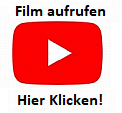 